LETTERHEAD SYARIKATUNIT LETAK KERETAJabatan PenguatkuasaanMajlis Bandaraya Johor Bahru Peti Surat 232, Jalan Dato’ Onn80720 Johor BahruJohor.												Tuan/Puan,RAYUAN PERMOHONAN SEMULA SEWAAN PETAK LETAK KERETA BERMUSIM MAJLIS BANDARAYA JOHOR BAHRU YANG TELAH TAMAT TEMPOHDengan segala hormatnya perkara di atas adalah dirujuk.Saya (NAMA WAKIL) ingin membuat rayuan bagi mempertimbangkan permohonan semula sewaan petak letak kereta bermusim untuk syarikat kami yang telah dibatalkan dengan sebab GAGAL MEMBUAT BAYARAN sebelum tarikh tamat. Berikut adalah maklumat syarikat dan lampiran permohonan rayuan semula Petak Letak Kereta Bermusim melalui MBJBSpot:
NAMA SYARIKAT		: ________________________________________________	ALAMAT SYARIKAT 		: ________________________________________________	JENIS PERNIAGAAN		: ________________________________________________NOMBOR PETAK		: ________________________________________________JUMLAH PETAK		: ________________________________________________
SEBAB GAGAL MEMBUAT BAYARAN 		: ________________________________________________Oleh itu, bagi menyokong permohonan rayuan semula, pihak kami telah membuat penambahan nilai kredit di aplikasi MBJBSpot sebanyak RM900.00 untuk satu petak.Bersama-sama ini dilampirkan tangkap layar (screenshot) screen utama MBJBSpot yang memaparkan jumlah kredit.Sehubungan dengan itu, dimohon jasa baik pihak Tuan untuk mempertimbangkan permohonan semula sewaan Petak Bermusim yang tersebut. Kerjasama daripada pihak Tuan berhubung perkara ini amatlah dihargai dan didahului dengan ucapan terima kasih. Sekian.Yang benar,


.....................................................................
(NAMA PIHAK YANG BERKENAAN)LAMPIRAN ( GAMBAR SCREEN UTAMA MBJBSPOT)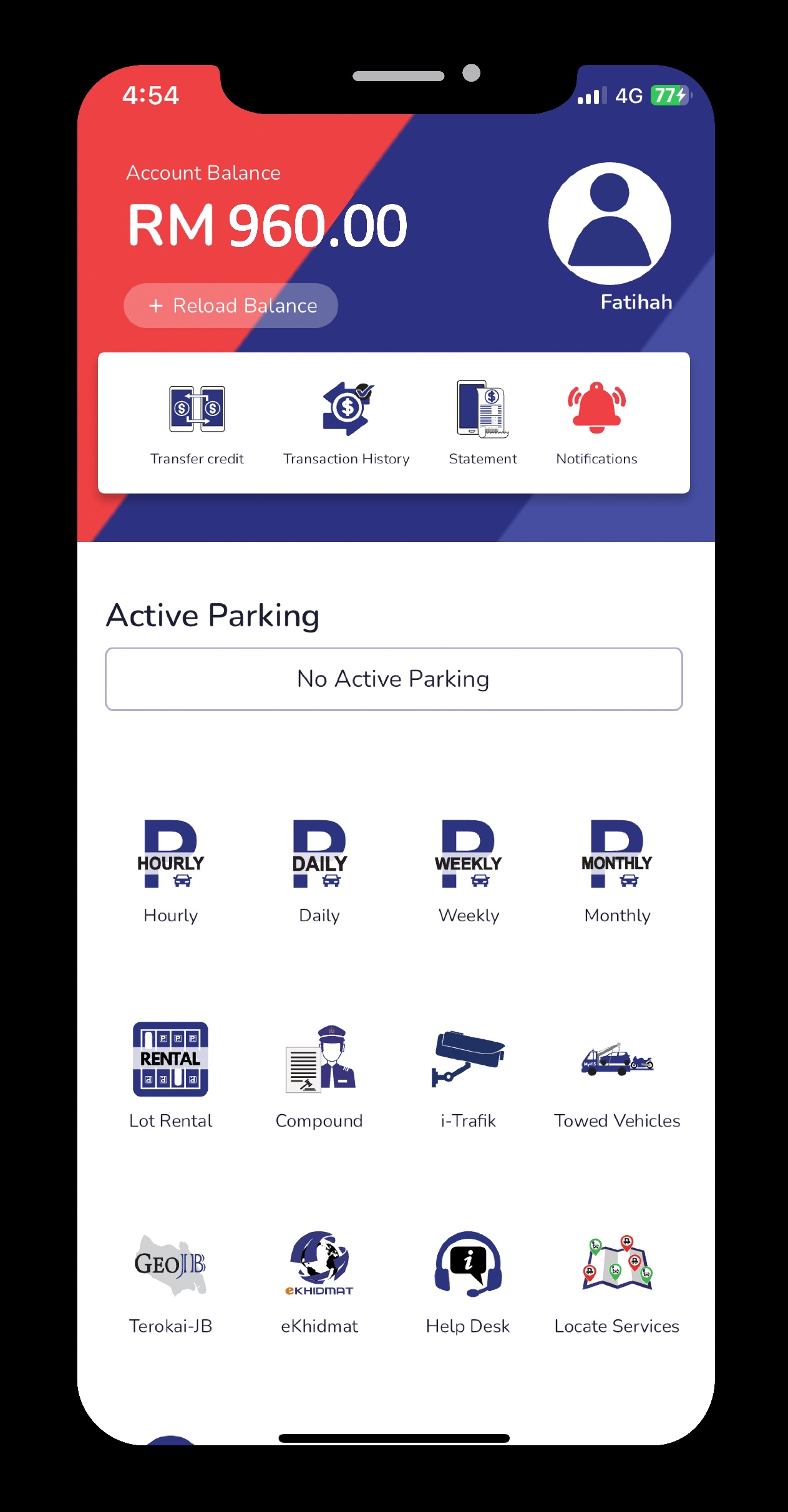 LAMPIRAN ( GAMBAR LOT RENTAL)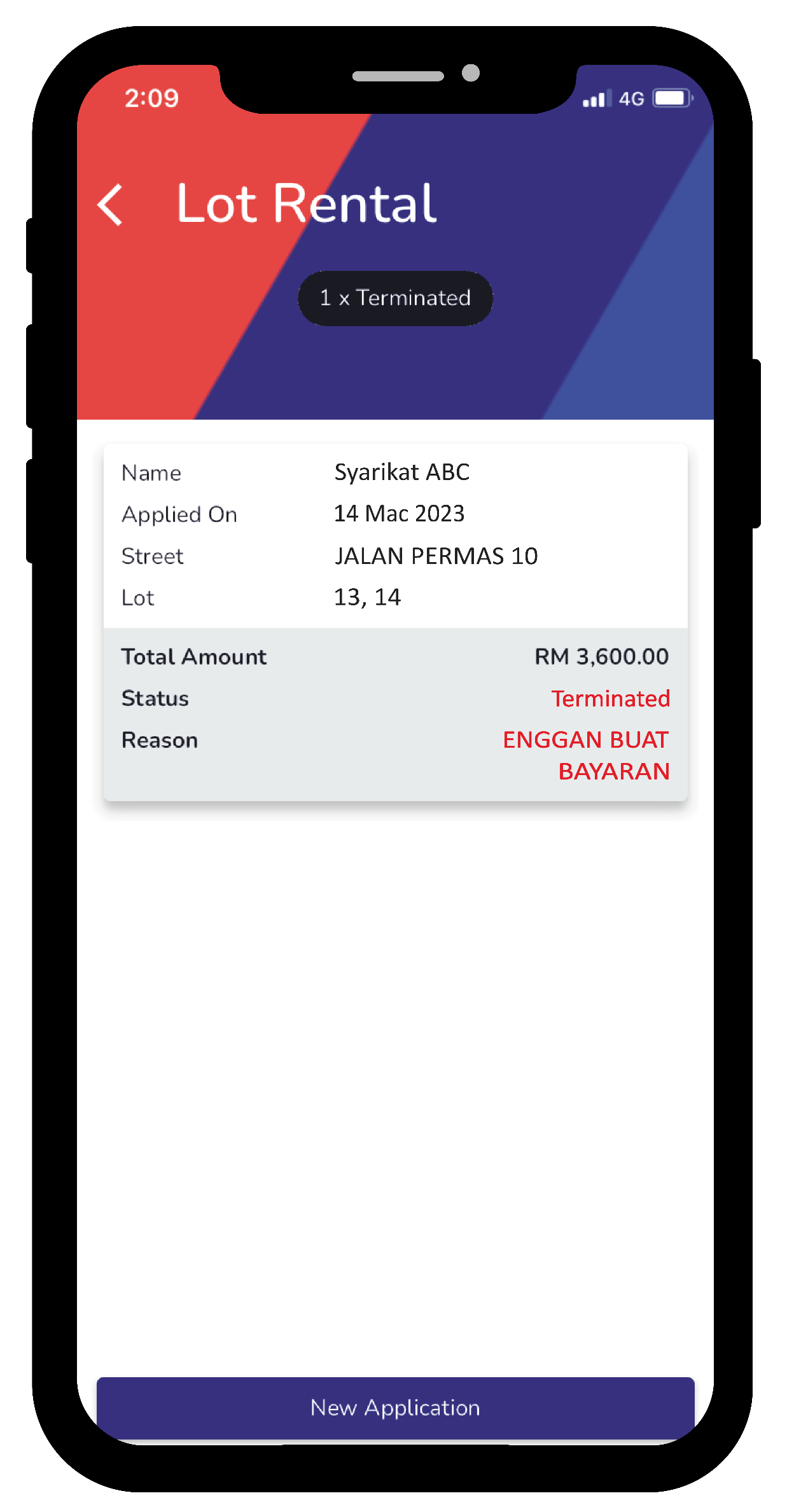 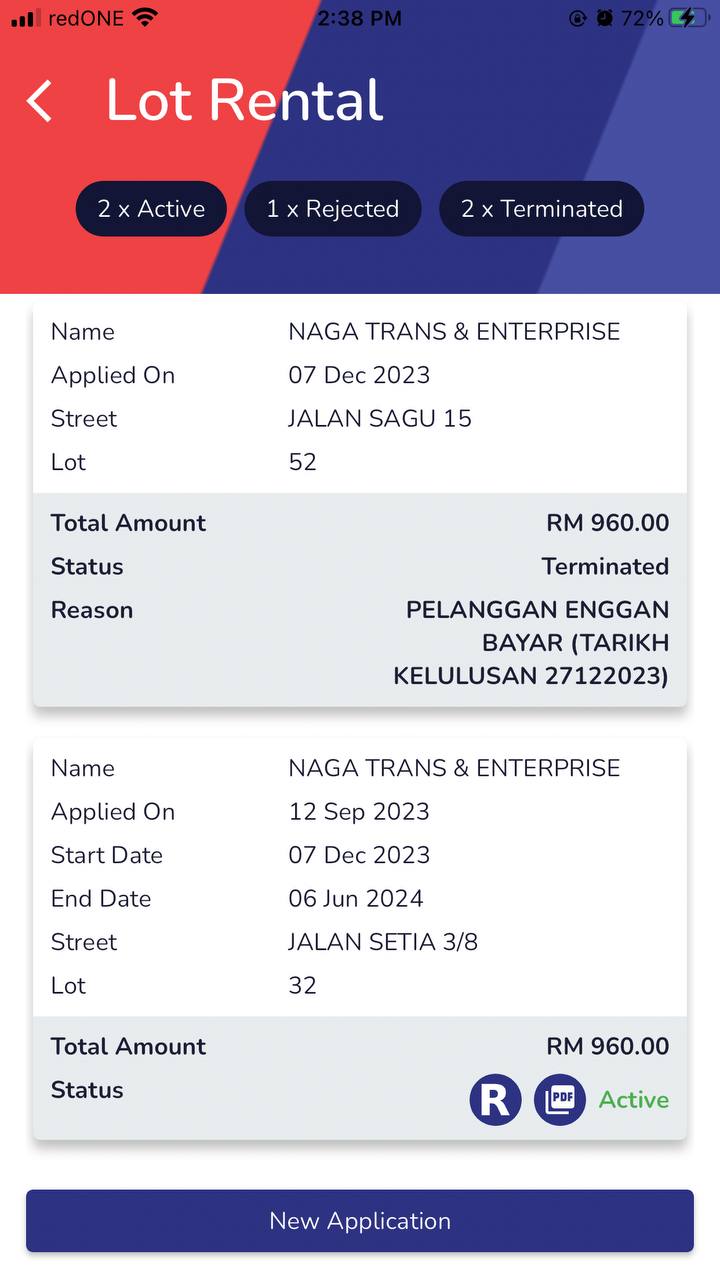 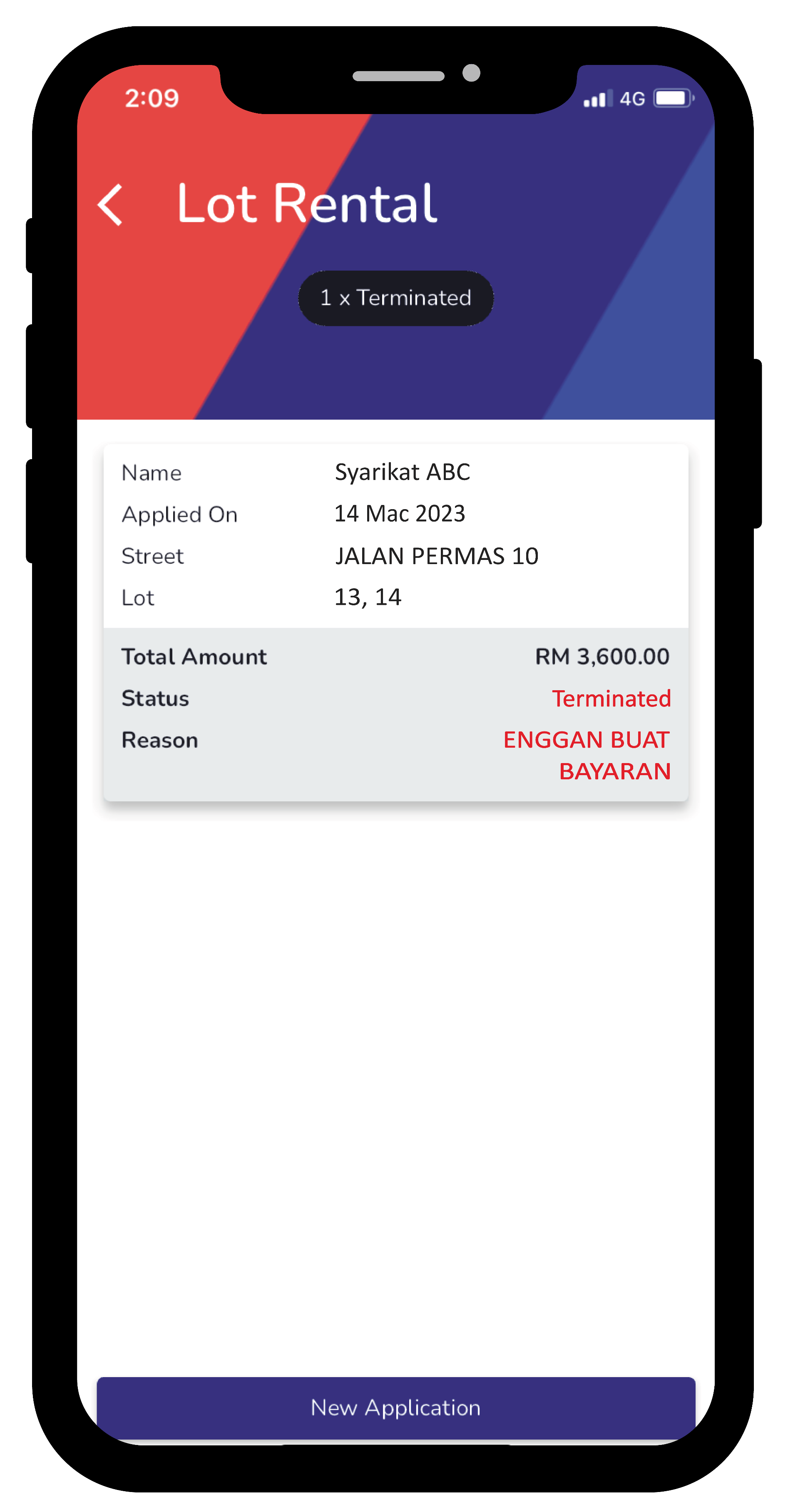 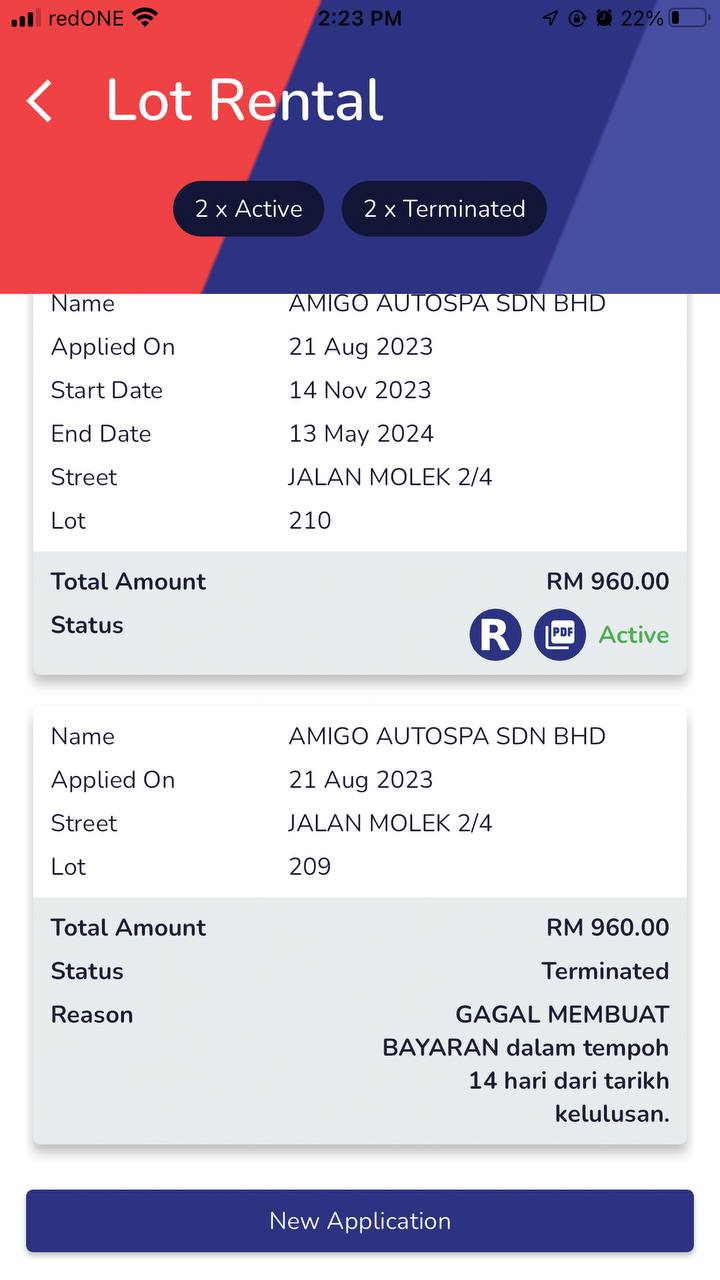 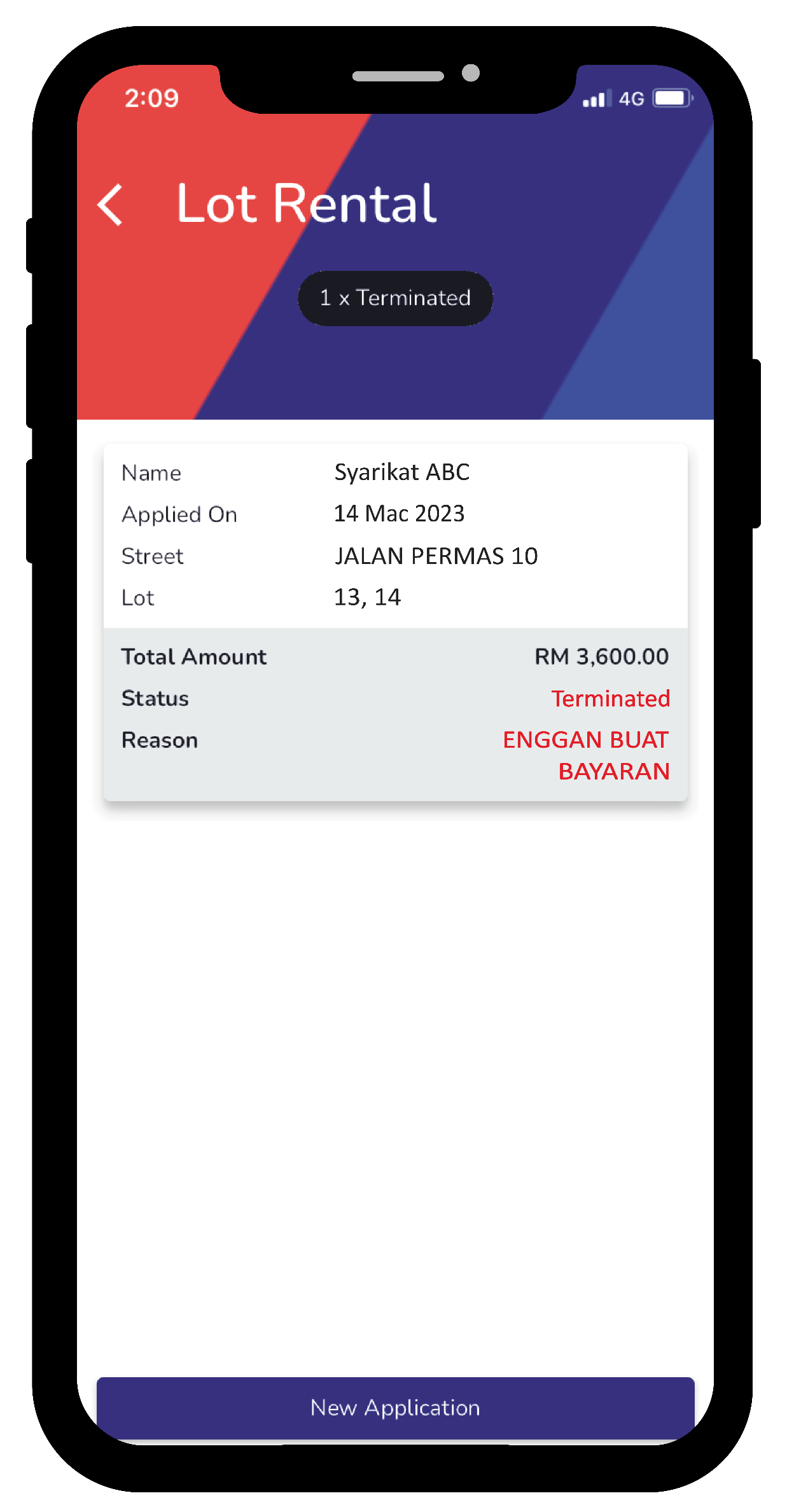 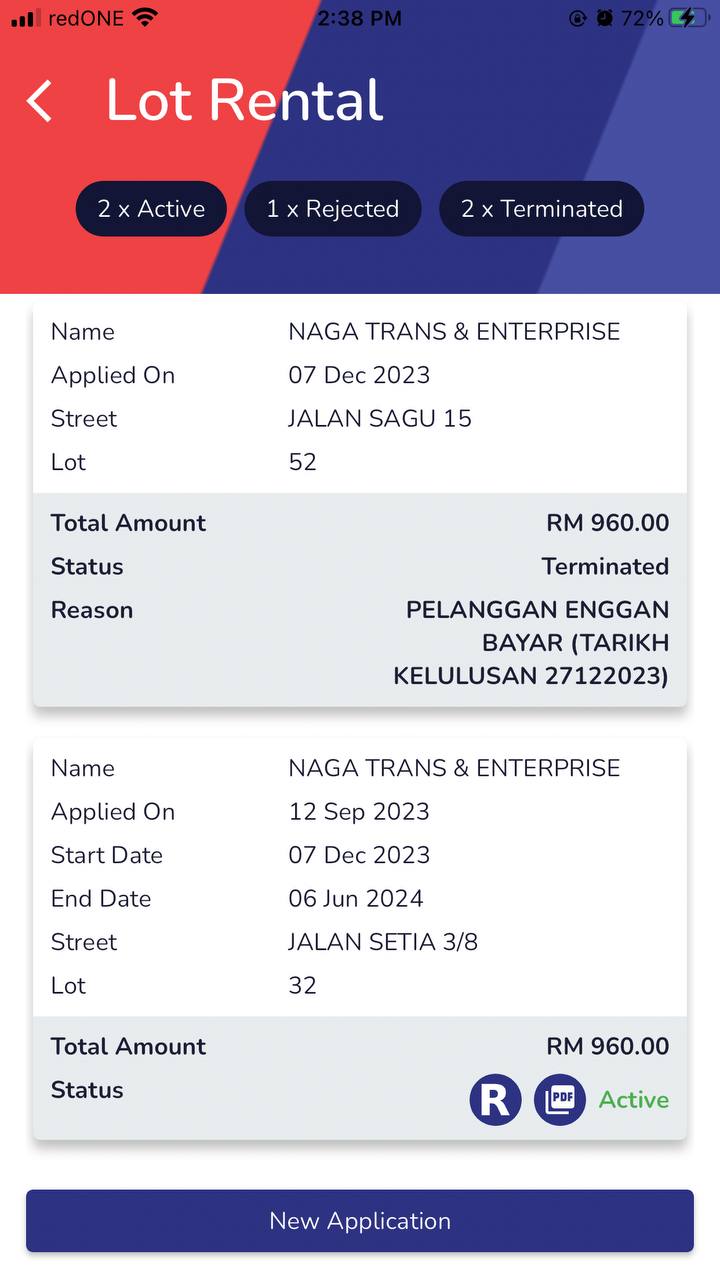 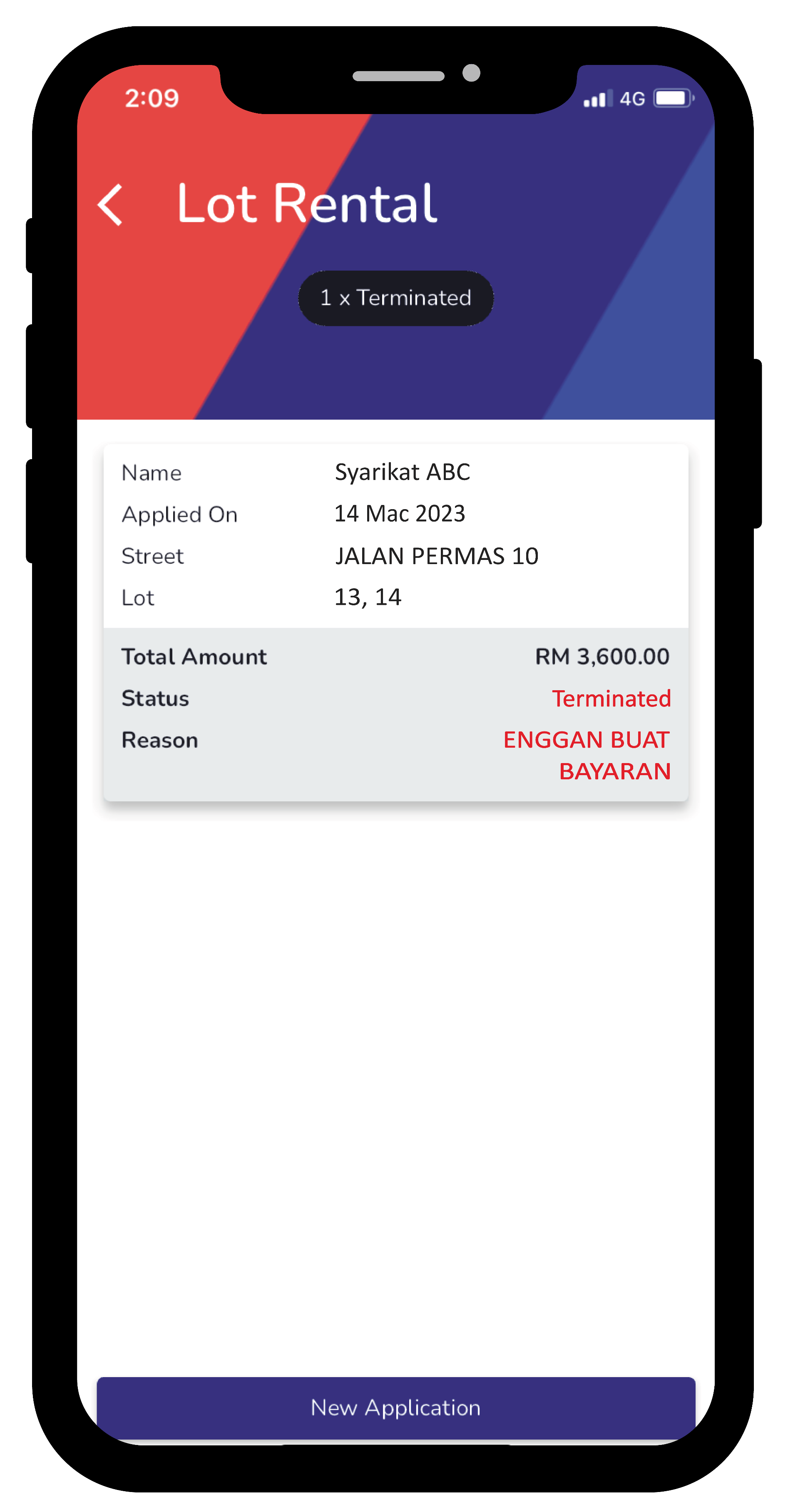 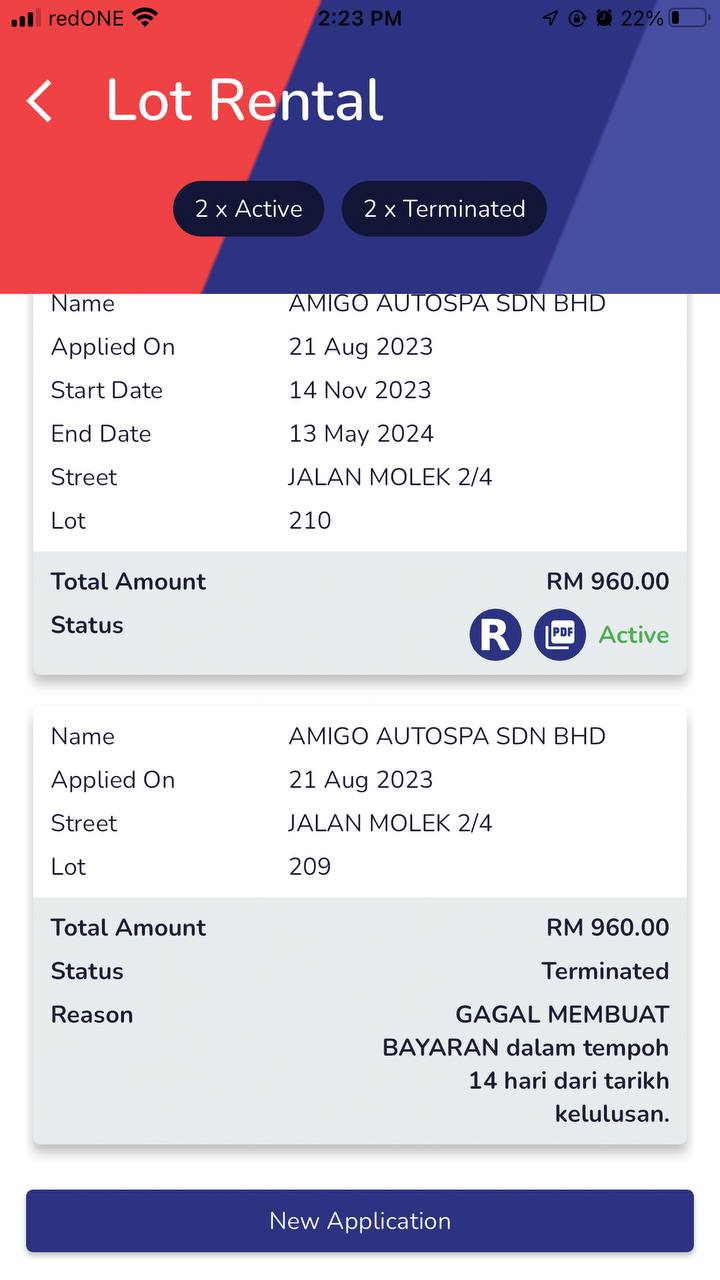 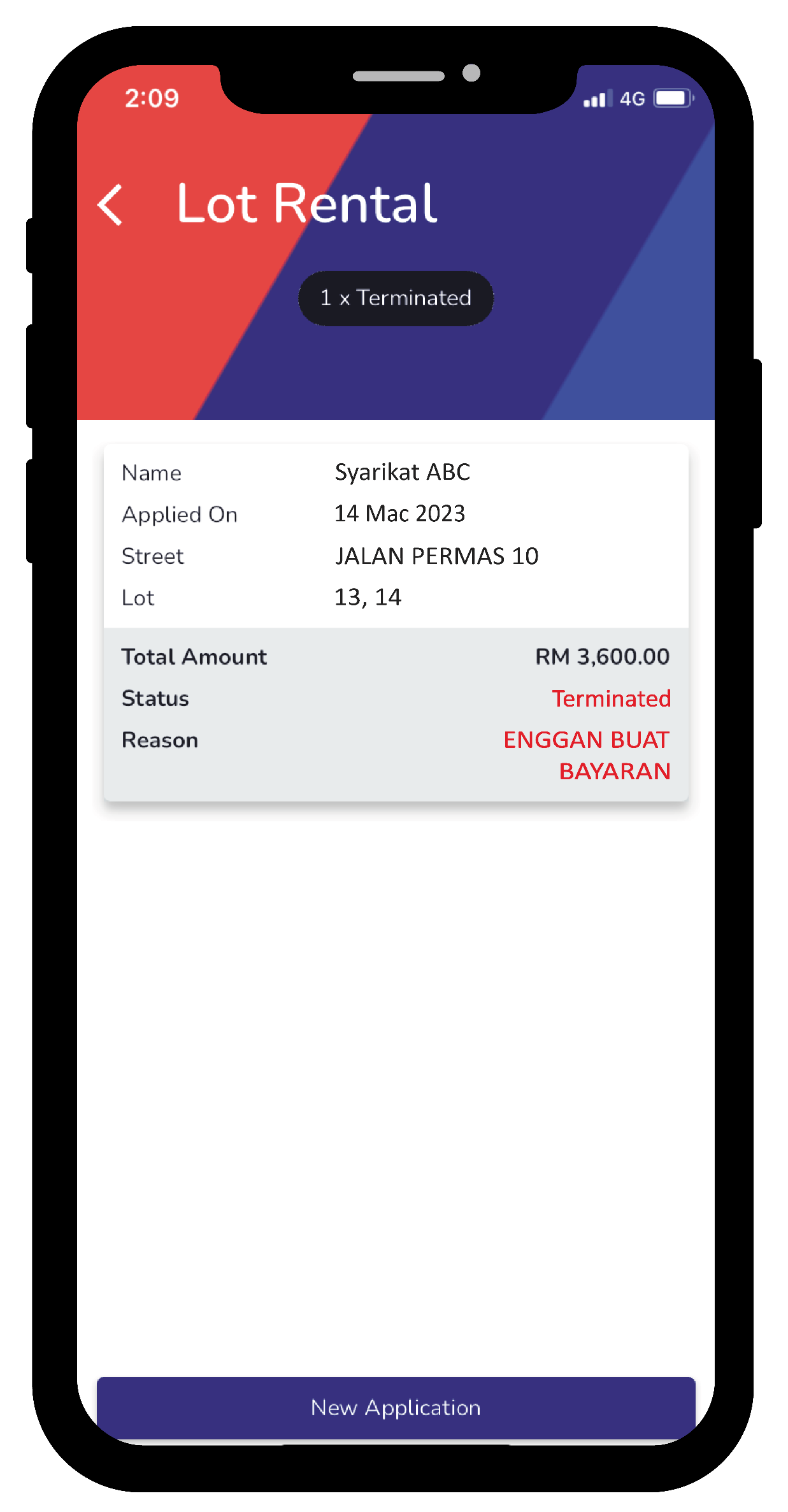 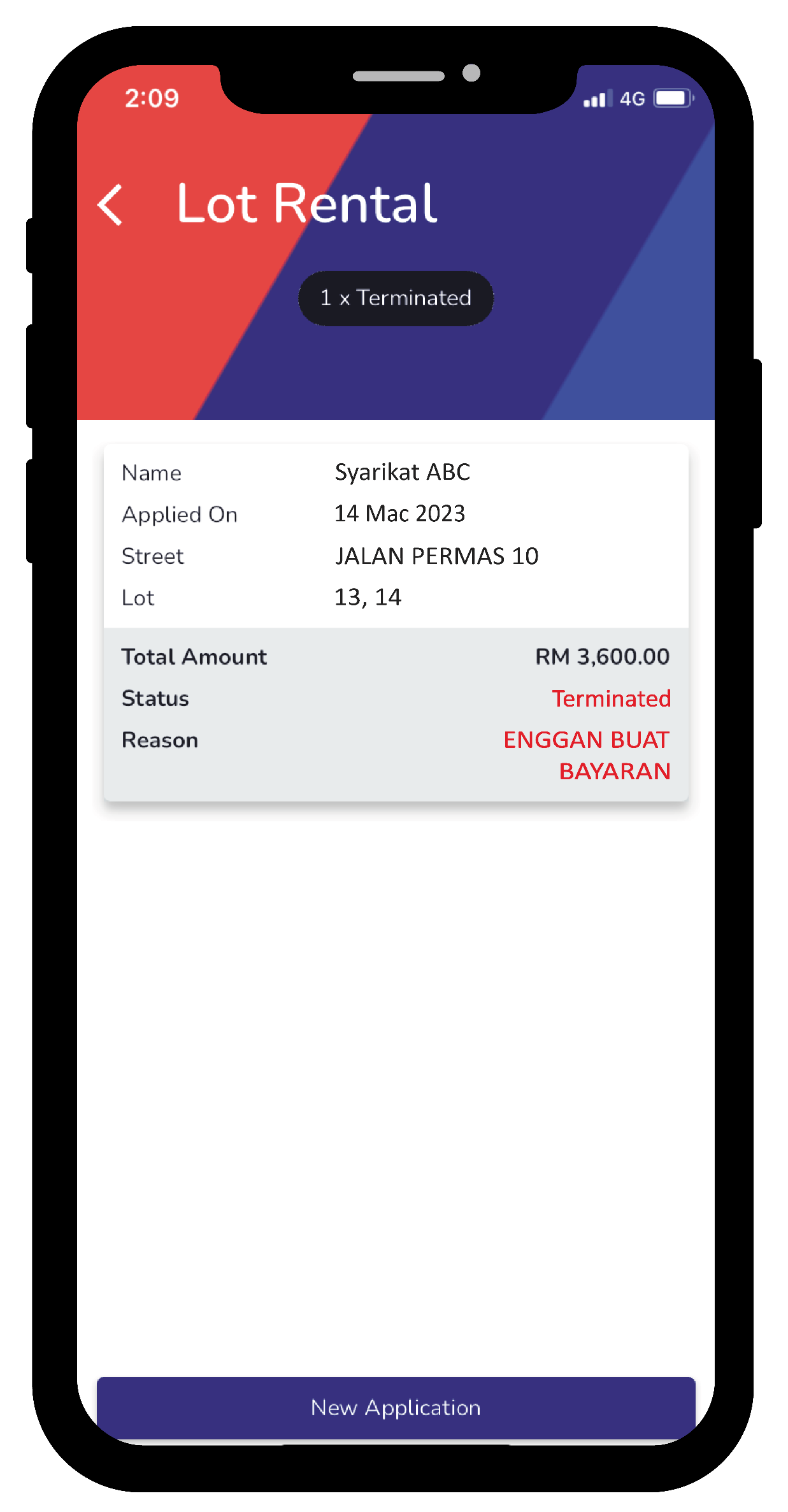 